Прием в первый класс в 2023 годуУважаемые родители будущих первоклассников!Прием в 1 классы в 2023 году будет производиться в соответствии с Приказом Министерства просвещения РФ от 2 сентября 2020 г. № 458 "Об утверждении Порядка приема на обучение по образовательным программам начального общего, основного общего и среднего общего образования" и с Федеральным законом от 29.12.2021 г. № 273-ФЗ «Об образовании в Российской Федерации» (в редакции от 02.07.2021 г),Прием на обучение в общеобразовательную организацию проводится на принципах равных условий приема для всех поступающих, за исключением лиц, которым в соответствии с Федеральным законом предоставлены особые права (преимущества) при приеме на обучение.В первоочередном порядке предоставляются места в государственных и муниципальных общеобразовательных организациях детям, указанным в абзаце втором части 6 статьи 19 Федерального закона от 27 мая 1998 г. № 76-ФЗ "О статусе военнослужащих", по месту жительства их семей.В первоочередном порядке также предоставляются места в общеобразовательных организациях по месту жительства независимо от формы собственности детям, указанным в части 6 статьи 46 Федерального закона от 7 февраля 2011 г. № 3-ФЗ "О полиции", детям сотрудников органов внутренних дел, не являющихся сотрудниками полиции, и детям, указанным в части 14 статьи 3 Федерального закона от 30 декабря 2012 г. № 283-ФЗ "О социальных гарантиях сотрудникам некоторых федеральных органов исполнительной власти и внесении изменений в законодательные акты Российской Федерации".Ребенок имеет право преимущественного приема на обучение по основным общеобразовательным программам начального общего образования в образовательную организацию, в которой обучаются его полнородные и неполнородные брат и (или) сестра.Прием в 1 классы с 1 апреля 2023 г по 30 июня 2023 г будет осуществляться для детей:-  зарегистрированных на закрепленной за образовательной организацией территории;- имеющих право преимущественного приема на обучение по основным общеобразовательным программам начального общего образования в образовательную организацию, в которой обучаются его полнородные и неполнородые брат и (или) сестра. Сроки рассмотрения заявлений и принятия решений о зачислении или об отказе в зачислении в образовательные организации:3 рабочих дня после завершения приема заявлений о приеме на обучение в первый класс (после 30 июня).После принятия решения о зачислении в образовательную организацию на официальном сайте школы и на специальном стенде публикуются приказы о зачислении в 1 класс.При принятии решения об отказе в приеме в 1 класс родителям отправляется уведомление об отказе в прием в 1 класс с указанием причин отказа.На официальном сайте ОУ и на информационном стенде информация о наличии свободных мест в первых классах для приема детей, не проживающих на закрепленной территории, публикуется не позднее 5 июля текущего года.Дети, не зарегистрированные на закрепленной за образовательной организацией территории, будут приниматься с 00:00 ч. 6 июля по 5 сентября текущего года (при наличии свободных мест в образовательной организации).Заявление о приеме на обучение и документы для приема на обучение подаются следующими способами:1.     С использованием функционала (сервисов) Единого портала www.gosuslugi.ru,2.     Портала образовательных услуг Свердловской области https://edu.egov66.ru в форме электронных документов при наличии технической возможности.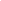 3.     Лично в школу по адресу: 4.     Через операторов почтовой связи общего пользования заказным письмом с уведомлением о вручении;5.     В электронной форме (документ на бумажном носителе, преобразованный в электронную форму путем сканирования или фотографирования с обеспечением машиночитаемого распознавания его реквизитов) посредством электронной почты общеобразовательного учреждения или электронной информационной системы общеобразовательного учреждения, в том числе с использованием функционала официального сайта общеобразовательного учреждения в сети Интернет или иным способом с использованием сети Интернет.В течение 5 рабочих дней после регистрации заявления заявитель предоставляет в общеобразовательное учреждение оригиналы документов.Все заявления, поданные в электронном видеранее 00.00 часов 01.04.2023 г. будут аннулированыДля предоставления муниципальной услуги заявитель представляет в муниципальные общеобразовательные организации заявление по форме,  представленной в приложении № 1 к регламенту (далее – заявление)К заявлению прилагаются следующие документы:•	копию документа, удостоверяющего личность родителя (законного представителя) ребенка или поступающего;•	копию свидетельства о рождении ребенка или документа, подтверждающего родство заявителя;•	копию документа, подтверждающего установление опеки или попечительства (при необходимости);•	копию документа о регистрации ребенка или поступающего по месту жительства или по месту пребывания на закрепленной территории или справку о приеме документов для оформления регистрации по месту жительства (в случае приема на обучение ребенка или поступающего в период с 1 апреля по 30 июня, проживающего на закрепленной территории);•	справку с места работы родителя(ей) (законного(ых) представителя(ей) ребенка (при наличии права внеочередного или первоочередного приема на обучение);•	копию заключения психолого-медико-педагогической комиссии (при наличии);•	разрешение отдела образования Администрации ГО Карпинск на прием ребенка в общеобразовательное учреждение на обучение по образовательным программам начального общего образования в более раннем или в более позднем возрасте (при не достижении ребенком возраста шести лет и шести месяцев либо достижение ребенком возраста восьми лет на 1 сентября текущего года).